General AssembliesGeneral AssembliesMoving Picture, Audio and Data Coding by Artificial Intelligencewww.mpai.communityPublic DocumentN12792023/07/122023/07/12SourceGeneral Assembly #34 (MPAI-34)General Assembly #34 (MPAI-34)TitleMPAI TimelineMPAI TimelineTargetMPAI-34MPAI-34NB1Dates in italic indicate estimated dates mm/dd where: mm/dd=2020, mm/dd=2021, mm/dd=2022 and mm/dd=2023NB2... in a date indicate that only the month is estimatedStdVIntCoUseCFunRqCoRqCfTStdDvTchSRfSwConfTPerfATRAIF110/2111/1812/1602/1711/2406/2209/30--/--AIF202/2306/2207/1910/2604/1912/2009/29--/--AIH103/2304/2006/22ARA101/2603/2304/2010/26CAE110/2112/1602/1704/1412/2212/2109/3012/21CAE206/2206/2207/1910/2602/2204/1903/22--/--CAV106/0907/19CUI111/1802/1703/1705/1209/3009/3009/3009/30EEV09/3003/2304/20EVC10/21GSA10/21MCS07/1908/25MMC110/2112/1602/1704/1409/3012/2109/3012/21MMC202/2306/2207/1910/2604/1912/2009/2911/16MMM109/3001/25MMM201/2504/19MMM304/1906/1406/1407/1208/23OSD05/12SPG10/21NNW03/2304/2006/2207/1910/2602/2203/22XRV06/22#38394041424344454647484950515253545556y23232424242424242424242424242525252525m11120102030405060708091011120102030405d22202421201715121021301613111512110907#19202122232425262728293031323334353637y22222222222222222223232323232323232323m04050607080910111201020304050607080910d20182219243026232125222219171412232925#0123456789101112131415161718y20202020212121212121212121212121222222m09101112010203040506070809101112010203d30211816201717141209192530272422262323#AcronymTitleMPAI-AIFAI FrameworkMPAI-AIHAI Health dataMPAI-ARAAvatar Representation and AnimationMPAI-CAE Context-based Audio EnhancementMPAI-CAVConnected Automotive VehiclesMPAI-CUICompression and Understanding of Industrial DataMPAI-EEVAI-based End-to-End Video CodingMPAI-EVCAI-Enhanced Video CodingMPAI-GSAIntegrative AI-based Analysis of Genomic/ Sensor ExperimentsMPAI-MCSMixed-reality Collaborative SpacesMPAI-MMCMulti-Modal ConversationMPAI-NNWNeural Network WatermarkingMPAI-OSDVisual Object and Scene DescriptionMPAI-SPGServer-based Predictive Multiplayer GamingMPAI-XRVXR Venues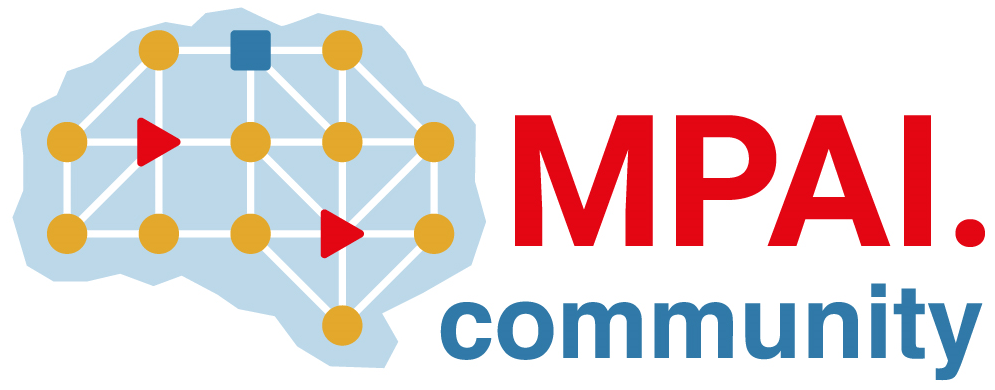 